受講生募集要項帯広畜産大学、小樽商科大学、北見工業大学の三大学は、2022年に新しい組織体制となり、各大学の「農学」「商学」「工学」の分野を融合させて北海道が抱える経済・産業の課題に取り組む人材を育成する教育システムの実施を目指しています。　近年の食の安全に対する関心の高まりと食品衛生管理の国際標準化の動きから、2020年6月には改正された食品衛生法が施行され、2021年5月末までに原則として全ての食品等事業者にHACCPに沿った衛生管理の実施が求められます。本コースでは、食品製造・加工に関わる人、これから食品製造・加工事業に取り組む人、食品安全管理に興味関心のある人を対象に、食の安全を守るHACCPの基礎や食品製造現場でのISOの導入事例、企業の社会的責任としての食の安全や地域社会への取り組み、事業継続マネジメントの最新動向の紹介をします。講義内容：以下のうち興味のある講義だけの受講も可能です。応募対象：以下（１）、（２）の要件を満たす方食品製造・加工に関わる方、これから食品製造・加工事業の取り組む方、HACCPに興味関心のある方など、食品安全管理に関心のある一般・社会人、学生Zoomでの受講が可能な方Zoomでの受講が困難である場合は、後日オンデマンド配信を予定しております。受講申し込みの際、お申し出ください。受講料：無料　※受講にかかる通信料等は自己負担となります。定員：先着100名程度受講期間：2021年2月19日（金）、24日（水）、3月5日（金）（全3回）受講環境：Zoom募集期間：2020年12月25日（金）〜 2021年2月12日（金）応募方法：以下の（１）、（２）いずれかの方法でお申し込みください。QRコードから応募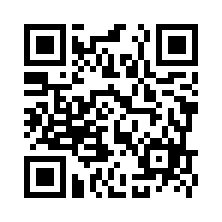 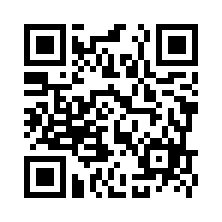 QRコードを読み取り、応募フォームに必要事項を入力してください。郵送・FAX・メールでの応募受講申込書に必要事項を記入の上、郵送、FAX、メールのいずれかの方法で下記宛先にご提出ください。提出および問い合わせ先：〒080－8555　帯広市稲田町西2線11番地国立大学法人帯広畜産大学　畜産フィールド科学センターリカレント教育部門（帯広畜産大学）藤倉・平 宛TEL: 0155-49-5661FAX: 0155-49-5654E-mail: u3rec@obihiro.ac.jp「HACCP・食品安全管理プログラム」受講申込書※申込期限：令和3年2月12日（金）　必着　　　　　　　　　　　　　　　　　　　　　　　　　　　　　　　　　　　　　　〈申込先〉　　 FAX: 0155-49-5654E-mail: u3rec@obihiro.ac.jp〒080-8555 北海道帯広市稲田町西２線１１番地国立大学法人帯広畜産大学畜産フィールド科学センター内リカレント教育部門（帯広畜産大学）（担当：藤倉・平）【個人情報の取扱いについて】（１）帯広畜産大学が保有する個人情報は「独立行政法人等の保有する個人情報の保護に関する法律」等の法令を遵守するとともに「国立大学法人帯広畜産大学保有個人情報管理規程」に基づき、保護に万全を期しています。（２）お申込み時にお知らせいただいた氏名、住所等の個人情報については、連絡等のセミナーの運営業務を行うためにのみ利用します。回日時タイトル・内容講師紹介第1講2月19日（金）
18：30～20：00HACCPの基礎2021年6月までに全ての食品等事業者に対してHACCPに沿った衛生管理が義務付けられます。このような食品衛生法改正にいたるまでの経緯や、HACCPの考えを取り入れた衛生管理に取り組む際の基礎知識について解説します。森岡昌子 特任助教（帯広畜産大学）窪田さと子 助教　（帯広畜産大学）第2講2月24日（水）
18：30～20：00北の大地とともに〜北海道コカ・コーラグループのCSR活動〜「北の大地とともに」を合言葉に、「環境」「食の安全と健康」「地域社会」の３つの領域において事業活動を通じた社会課題の解決に取り組んできた北海道コカ・コーラグループのCSR活動を紹介します。藤原健祐 准教授　（小樽商科大学）井馬智行 氏（北海道コカ・コーラボトリング株式会社）第3講3月5日（金）
18：30～20：00食品安全衛生管理と事業継続マネジメントの最新技術動向食の安心・安全に向けたフードマネジメントをテクノロジー（ITｿソリューション・IoTデジタル技術の活用も含めた）視点で解説し、食品安全衛生管理（HACCP）と事業継続マネジメント（BCP/BCM）分野の最新動向について事例を含め紹介します。藤井享 教授　　　（北見工業大学）山本壽夫 教授　　（日本大学）フリガナ氏名年代20未満 ・ 20代 ・ 30代 ・ 40代 ・ 50代 ・ 60代 ・ 70以上20未満 ・ 20代 ・ 30代 ・ 40代 ・ 50代 ・ 60代 ・ 70以上所属（会社名、役職等）連絡先（必ず連絡がつくもの）電話 ：電話 ：連絡先（必ず連絡がつくもの）E-mail ：E-mail ：受講する講義に○印開催日タイトル（講演者）2/19（金）第１回　HACCPの基礎（森岡昌子特任助教/窪田さと子助教）2/24（水）第２回　北の大地とともに 〜北海道コカ・コーラグループのCSR活動〜（藤原健祐准教授/井馬智行氏）3/5（金）第３回　食品安全衛生管理と事業継続マネジメントの最新技術動向（藤井享教授/山本壽夫教授）この講義を受けようと思った理由/この講義に期待すること/オンデマンド受講希望等この講義を受けようと思った理由/この講義に期待すること/オンデマンド受講希望等この講義を受けようと思った理由/この講義に期待すること/オンデマンド受講希望等